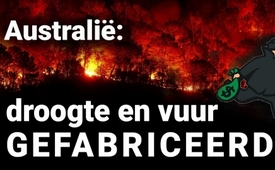 Australië: droogte en vuur gefabriceerd - vanwege “klimaatverandering”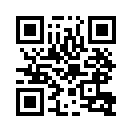 Volgens toonaangevende media is de door de mens veroorzaakte klimaatverandering de oorzaak van de bosbranden in Australië. - Als je in plaats van mensen grote bedrijven zegt, die onder de dekmantel van een corrupte regering, rivieren omleiden voor hun frackingprojecten zodat het hele land opdroogt, zit je al dichter bij de waarheid ...Australië: Droogte en brand gefabriceerd - "Climate Change" - een uitzending van Max Igan van het Australische onderzoeks-internetplatform "The Crow Hause" - vertaald door Gerhard Wisnewski.

Hallo mensen, ik dacht, ik geef jullie een update over de situatie hier in Australië. Australië was in de greep van een vuurstorm van helse proporties, een megabrand op de schaal van Groot-Sydney, die zich in de richting van Sydney bewoog, terwijl ik hier zat. En dit, terwijl we onverbiddelijk op weg waren naar een enorme hittegolf. 

We zijn in de greep van wat waarschijnlijk de ergste droogte is die we ooit in dit land hebben gezien. De officiële lijn die de mensen wordt ingeprent is dat de klimaatverandering en de globale opwarming de oorzaak zijn. Dat is wat de regering door de media heeft gepusht, maar het klopt niet, mensen. In werkelijkheid is deze situatie opzettelijk door de overheid gefabriceerd. En ik ga je laten zien waarom. Het punt is dat in dit land de rivieren opdrogen, dat de beek voor mijn huis opgedroogd is, dat alle beken in het gebied opgedroogd zijn. In het kader van mijn gesprekken eergisteren aan de Gold Coast heb ik met mensen gesproken. Iemand zei dat zelfs de beken in Bundaberg opdrogen en dat de mensen wachten op de regen en geloven dat als de regen komt, de beken weer gevuld zullen zijn en we uit het watertekort zullen komen. 

Maar dat is niet waar mensen, want alle beken hier ontspringen uit bronnen. Alle beken zouden continu moeten stromen, maar ze stopten, omdat het water niet meer stroomde vanuit de Northern Territory. Het Grote Artesische Bekken dat dit land verzorgt met water, is gestopt met het sturen van water naar de andere grote waterhoudende grondlagen, omdat, zoals ik al zei, het water in het Northern Territory is gestopt met stromen. U kunt op deze kaart zien hoe dit in dit land werkt. Daar hebben we dit gebied hier boven, waar enorme moessons overheen gaan, en dit voedt dit gebied hier, het Grote Artesische Bekken. En als de rivieren hier naar beneden stromen naar de andere gebieden voedt dat op zijn beurt onze rivieren, beken, waterhoudende grondlagen en het doorsijpelende bronwater. Het doorsijpelende bronwater van deze rivieren vult de waterhoudende grondlagen en dat brengt het water in dit gebied waar ik woon, dat ongeveer hier is. Ik ken de kuststreek. Het komt allemaal door de waterhoudende grondlagen uit het Grote Artesische Bekken, vanuit de moessonbekkens in het noorden. En het werkt elk jaar als een klok. Ook vorig jaar. Er is geen reden waarom het Grote Artesische Bekken zou opdrogen. Er is geen reden waarom de beken hier in de omgeving zouden moeten opdrogen, het doet er niet toe, hoe weinig regen er ook valt. Omdat deze beken en rivieren altijd ononderbroken hebben gestroomd. Het Murray Darling-Bekken werd altijd gevuld.

En wat de mensen verbaast is dat de Murray rivier precies op dit moment vol water zit, maar het water komt niet naar beneden naar ons toe. In feite heeft de Murray rivier zoveel water dat de zandbanken overstroomd zijn en de bossen aan beide zijden van de rivier zijn vernietigd, omdat deze bossen niet gewend zijn aan de ongewone hoeveelheden water die ze nu krijgen. Maar de landbouwgrond ten zuiden ervan krijgt het water niet, omdat al het water uit de rivier wordt overgeheveld. Omdat al het water wordt omgeleid naar privé-dammen die eigendom zijn van grote landbouw- en mijnbouwbedrijven, die het water voor hun eigen privé-doeleinden gebruiken. Ik laat u nu een video zien van een kanaal, waar u zich ook op moet abonneren als u een Australiër bent. Het heet “Lie ability made”. Deze mensen doen echt wat ze kunnen om een verschil te maken en brengen veel zeer, zeer nuttige informatie naar het Australische publiek. Ga dus ook naar dit kanaal en bekijk deze video, zodat ik je kan laten zien wat er aan de hand is en waarom de beken droog zijn. 

1.500 km van het grootste riviersysteem staat droog en dat heeft niets te maken met droogte. Door de uitbuiting van de overstromingsgebieden, daar waar de overstromingsgebieden waren, hebben ze alle bomen gerooid, de grond geëgaliseerd en omgeven met dijken om te voorkomen dat het water in de rivieren stroomt. Dat noemen ze oogsten. Ik noem dat “een rivier verkrachten”. Hartelijk welkom bij een blik op wat er nog over is van de Darling River. Neem je kinderen mee om te vissen, laat ze op en neer rennen in de rivier en zie 50 miljoen dode mosselen, rivierkreeften, vissen, gewoon alles. Het hele ecosysteem is ingestort en de bomen gaan dood. Kijk naar de rode eucalyptus die nog steeds achter ons volhoudt - maar hoe lang nog? We moeten iets veranderen in dit land. De Australiërs moeten wakker worden en vechten. 

Dat is wat er aan de hand is, mensen, met het riviersysteem in dit land. Dat is de reden, waarom er geen water in de rivieren is en deze privé-dammen zijn gebouwd door grote bedrijven, waarvan minstens twintig of dertig in het Murray Darling Bekken. En de belastingbetaler heeft er ook voor betaald. We hebben daadwerkelijk betaald voor deze dammen die ons water stelen.

Er is nog een andere video die u moet bekijken en ik zal een link plaatsen in de beschrijving hieronder, getiteld “Corruption Fraud Australia”. Let maar eens op en je zult begrijpen hoe ze het doen. Zoals ik al zei, er is op dit moment een grote brand in de richting van Sidney. En van mensen die wonen waar deze branden zijn geweest, krijg ik te horen dat de lokale overheid daarna alle bomen die overbleven, zogenaamd vanwege brandgevaar, heeft omgehakt. Maar de branden zijn er al geweest. En toch gaan ze door en zorgen ze ervoor dat er geen leven meer over is. Ze kappen alle overgebleven bomen om. Denk er eens over na, mensen. Dan is er nog Scott Morrison, die de oproep voor meer hulp voor de brandweer heeft afgewezen en tegelijkertijd ons water uitverkoopt. En nu hebben ze het zelfs over het evacueren van hele steden die zonder water komen te zitten.  Dit is allemaal met opzet gedaan en het gaat niet alleen om deze dammen en de zogenaamde waterwinning. Kijk eens waar het Grote Artesische Bekken en de stuwmeren zijn. Kijk hier eens, er is een gebied dat Arnold heet. Kijk naar deze lijnen op deze kaart, kijk naar deze, deze wegen die hier doorheen gaan. Al deze punten, deze hoeken, deze zaak gaat door, kijk hier, wat is dit allemaal? Al die lijnen, al die zaken die zich hier afspelen. Als je hier naar beneden gaat, wat zie je dan? Kijk hier, zie je dat? Zie je al die rommel? Dit zijn fracking-boorputten, mensen! Dit zijn schaliegasbronnen. Dat gaat verder, kijk eens aan, deze fracking-putten, dit zijn allemaal fracking-putten, het hele gebied waar het water wordt afgedamd zit vol fracking-boringen, waar het grootste deel van het water uit de reservoirs voor wordt gebruikt. Dit gaat de hele tijd door, kijk hier! Nog meer fracking. Laten we eens kijken naar West-Australië, naar de Nullarbor vlakte, kijk ook eens naar deze fracking-bronnen, dezelfde frackingboringen overal, ga naar West-Australië waar de mijn zich bevindt. De Tom Price Mijn is ongeveer hier. Ga hier naar beneden, en wat zie je? Fracking-bronnen. Er zijn miljoenen en vele miljoenen liters water nodig om een fracking-boring te uit te voeren. 

Deze fracking-boringen hebben veel water nodig, mensen, en er zijn 43.000 fracking-bronnen in Australië.

Dat is de schuld van onze overheid, terwijl deze waterwinning aan de gang is en men belastinggeld mag gebruiken om privé-dammen te bouwen en al het water voor deze bedrijven te gebruiken. En wij zitten hier stroomafwaarts, terwijl ze zeggen dat ze misschien de steden moeten evacueren omdat het water opraakt. Het water raakt op omdat de overheid het water heeft verkocht.

En kijk hier eens naar, ze hebben het over het mobiliseren van het leger om de klimaatverandering te bestrijden en over het verhuizen van mensen uit de steden. Ze gaan de Australische federale politie gebruiken om mensen te evacueren uit gevaarlijke gebieden die bedreigd zijn door de branden. Ze zullen het leger gebruiken om deze gebieden te bezetten en mensen tegen te houden om terug te keren naar hun huizen.

Dus wat ze met deze branden doen is dat ze iedereen het land uitgooien en zelfs snel, als je in een plaats woont als deze, ver buiten de stad en het wordt beschouwd als een brandgevaarlijk gebied. Als u een woning met erf bezit als deze, zult u niet in staat zijn om de verzekering te betalen om hier te wonen. En als je je verontwaardiging uit, zal de Australische federale politie je gewoon verwijderen, omdat je op een plaats bent die, als gevolg van de klimaatverandering, gevaarlijk is voor je gezondheid. De militairen zullen het gebied bezetten en de mensen tegenhouden om terug te keren naar hun huizen. Dat is wat ze van plan zijn, mensen. 

En ze laten de wereld zien hoe dat moet en dat is wat je in de meeste van jullie landen kunt verwachten. De lokale overheden in Australië krijgen altijd hun orders van de regionale publiekrechterlijke federatie, die hun instructies rechtstreeks van de Verenigde Naties krijgen. Dat is Agenda 21, dat is wat er hier aan de hand is, mensen, en wat er is gepland. “Ik ga het gebied afbranden, het water verwijderen, maak het onmogelijk om hier te wonen en dwing iedereen de stad in.” 

En deze omvang is kunstmatig gecreëerd. We bevinden ons op dit moment in een zeer delicate situatie want de enige uitweg bestaat in het bestrijden van deze zogenaamde droogte en het nemen van drastische maatregelen om de droogte terug te dringen en het water vrij te maken. Of de Queen te smeken om haar macht te gebruiken. Is dat niet een vreemde situatie?

Ik bedoel, wie vertrouwt de Queen en toch zou alleen de Queen dit op kunnen lossen. We hebben een situatie waarin de Queen zou kunnen ingrijpen en zeggen: “Oké, heerschappen, jullie hebben dit land van de Kroon gestolen,” want dat is wat er gebeurt.

Er zijn twee organisaties - de Australische Gemenebestregering en de Gemenebestregering van Australië. Twee verschillende namen, twee verschillende organisaties. De ene heeft een leeuw en een eenhoorn in zijn wapen en de andere heeft een kangoeroe en een emoe. Maar dit is een illegale organisatie. Het is een commerciële entiteit, die niemand gehoorzaamheid verschuldigd is. 

En het is deze commerciële organisatie die de wetgeving heeft gecreëerd die het toestaat om water te bezitten. Maar het kan geen water bezitten! Als een politicus een wet heeft uitgevaardigd dat hij water bezit, is dat een ambtsmisbruik. Hij heeft zich rechten toegeëigend waar hij nooit recht op zal hebben. En dat is misbruik van het ambt - het ernstigste misdrijf dat een politicus kan plegen. Dientengevolge is elke wetgeving die het gebruik van water beperkt tot die privé-dammen, nietig, want deze regering is nietig. Dat is de situatie, mensen. Dus kunnen we naar buiten gaan en het water uit die dammen laten ontsnappen. Als je Australiër bent, is het je plicht om het water van deze dammen in de rivieren te laten ontsnappen. En als er een wet is, die dat verbiedt dan is die nietig. Omdat het een wet is, omdat deze niet is uitgevaardigd door een regering die enige autoriteit heeft. Dat is de situatie, mensen. En als de Queen niet ingrijpt en de controle over deze criminelen op zich neemt, die zich voordoen als een regering, dan moeten we de zaken in eigen hand nemen en onze plicht doen volgens de Australische grondwet en het water weer in de rivieren laten stromen, omdat deze droogte werd gecreëerd. Het water raakt hier op, mensen. We zullen geen water meer hebben in onze gemeentes, maar je kunt niet overleven zonder water. Deze mijnbouwbedrijven beweren dat ze rechten hebben op water omdat ze het gekocht hebben en als we het terugnemen, zijn de Australische regering en het Australische volk hen al het geld daarvoor schuldig. Nee, dat zullen we niet doen, want de oplichter die hen het water verkocht, was gewoon een oplichter.  

Als één van deze groep van carrièrecriminelen en schurken die zich voordoen als de Australische overheid, iemand van een buitenlands bedrijf hebben wijsgemaakt om water van hen te kopen, terwijl je geen water kunt verkopen of bezitten. Dus als iemand van een buitenlands bedrijf denkt dat hij de Australische regering kan aanklagen, kan hij dat niet. Wat hij kan doen, is de sociopaat, de crimineel en de oplichter die deze deal met hen maakte, oppakken. Bijvoorbeeld Malcolm Turnbull of Scott Morrison of Barnaby Joyce, die met 80 miljoen wegliep van een watertransactie, wat uiteindelijk afliep met het lozen van het water in de oceaan. Wat is dit voor troep, mensen? 

We zitten in een slechte situatie in dit land, en de mensen in dit land moeten wakker worden en iets doen, omdat dit niet kan worden getolereerd. We bevinden ons nu in een situatie waarin we actief moeten worden en deze misdadigers, die zich voordoen als overheid, moeten ontmaskeren en het water terug moeten eisen, anders zullen we sterven - dat is de keuze waar we voor staan. Laat het water vrij stromen of sterf, dat is jullie beslissing. 

Deze droogte heeft niets te maken met klimaatverandering of opwarming van de aarde. Het is het resultaat van dit criminele complot, dat zich voordoet als de Australische regering en die deze grote schutting om zich heen heeft gezet, zodat we hen er niet uit kunnen halen en verantwoordelijk stellen voor dat wat ze zijn. Maar dat is precies wat er moet gebeuren.

Dus, als je een boer bent en je hebt water nodig, neem het water dat je nodig hebt en als er een dam is in het gebied die het water tegenhoudt, dan is het je plicht om die dam te openen en het volk van Australië zal aan je zijde staan, omdat de politici, die deden alsof ze het water konden verkopen, volledig gecompromitteerd zijn. De buitenlandse bedrijven zijn door schurken erin gelopen. Dat is alles wat ik te zeggen heb voor vandaag. Maar als je Australiër bent, moet je dit bekijken en onderzoek doen en je moet deze video delen met je vrienden en de politici noemen wat ze zijn, een bende criminelen. Nog een prettige dag.

Ja, dus dat was Max Igan van de Australische website The Crow House. Zeer aan te bevelen als u geïnteresseerd bent in de Australische politiek en de omstandigheden daar. Deze video is vertaald en geproduceerd door Gerhard Wisnewski, en mag ik ook uw aandacht vestigen op mijn nieuwe jaarboek: “Verheimlicht, vertuscht, vergessen 2020” (Geheimgehouden, verdoezeld, vergeten 2020”), waarin u alles vindt over de Zuid-Amerikaanse bosbranden, waar een soortgelijke oplichting plaatsvindt. U vindt de link naar het boek in de beschrijving hieronder. En ook een link waar u me kunt steunen. Uw steun maakt dit soort producties mogelijk. 
Dank u wel. 
Uw Gerhard Wisnewskidoor mi.Bronnen:https://www.youtube.com/watch?v=JWuS3hV-JcI&app=desktop

https://youtu.be/PBsFVn-kKV8Dit zou u ook kunnen interesseren:#Klimaat - www.kla.tv/KlimaatKla.TV – Het andere nieuws ... vrij – onafhankelijk – ongecensureerd ...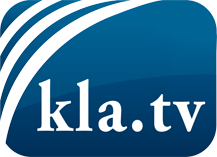 wat de media niet zouden moeten verzwijgen ...zelden gehoord van het volk, voor het volk ...nieuwsupdate elke 3 dagen vanaf 19:45 uur op www.kla.tv/nlHet is de moeite waard om het bij te houden!Gratis abonnement nieuwsbrief 2-wekelijks per E-Mail
verkrijgt u op: www.kla.tv/abo-nlKennisgeving:Tegenstemmen worden helaas steeds weer gecensureerd en onderdrukt. Zolang wij niet volgens de belangen en ideologieën van de kartelmedia journalistiek bedrijven, moeten wij er elk moment op bedacht zijn, dat er voorwendselen zullen worden gezocht om Kla.TV te blokkeren of te benadelen.Verbindt u daarom vandaag nog internetonafhankelijk met het netwerk!
Klickt u hier: www.kla.tv/vernetzung&lang=nlLicence:    Creative Commons-Licentie met naamgeving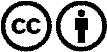 Verspreiding en herbewerking is met naamgeving gewenst! Het materiaal mag echter niet uit de context gehaald gepresenteerd worden.
Met openbaar geld (GEZ, ...) gefinancierde instituties is het gebruik hiervan zonder overleg verboden.Schendingen kunnen strafrechtelijk vervolgd worden.